البيانات الأساسية للنموذج الشامل لبيانات الجمعيات الأهلية ( الجمعية الخيرية بروضة سدير )١-  اسم ممثل الجمعية في تعبئة وصحة بيانات النموذج:  إبراهيم بن عبدالله بن علي المهيدب٢- رقم جوال ممثل الجمعية: 4433395/016٣ - البريد الإلكتروني لممثل الجمعية: khairiya-rs@hotmail.com٤- بيانات النموذج لعام ( التاريخ بالميلادي ): 2020 م٥- نوع المقر : () مقر رئيس	(    ) فرع 	البيانات الأساسية للجمعية الأهليةالبيانات التسجيلية والديموغرافية  ١- الاسم الرسمي للجمعية: الجمعية الخيرية بروضة سدير٢- اسم الشهرة للجمعية(في حالة كونه مغايراً للاسم الرسمي): لا يوجد٣- التصنيف النوعي للجمعية: الخدمات الاجتماعيةالتصنيف الفرعي الأول ..............................................................................................................................................................................................التصنيف الفرعي الثاني..............................................................................................................................................................................................4- جنس الفئات المستهدفة : (  ) ذكور  (  )إناث   ( ) ذكور وإناث5- الفئات المستهدفة : الفقراء والأرامل والمطلقات والأيتام والمرضى والشباب 6- الفئات العمرية للفئات المستهدفة : من أقل من سبع سنوات إلى أكثر من ستين سنة7- هل يوجد شهادة تسجيل للجمعية ؟ نعم8 - رقم تسجيل الجمعية:   104   9- تاريخ تسجيل الجمعية: 26/01/1412هـ10- تاريخ انتهاء شهادة التسجيل : 23/03/1445هـفي حالة عدم وجود الشهادة، الأسباب هي :........................................................................................................................................................................................................................................................................................................................................................................................................................................................................................11-  هل يوجد لوحة خارجية للجمعية:  ( ) نعم             (   ) لافي حالة عدم وجود اللوحة، الأسباب هي : ........................................................................................................................................................................................................................................................................................................................................................................................................................................................................................اللوحة توضح اسم الجمعية كاملا كما هو مسجل في النموذج   (   ) نعم             (   ) لااللوحة توضح رقم التسجيل الخاص بالجمعية  (  ) نعم             () لااللوحة تنص على أن الجمعية خاضعة لإشراف وزارة العمل والتنمية الاجتماعية  (  ) نعم             () لا12- النطاق الجغرافي لخدمات الجمعية: روضة سدير – الداخلة - المعشبة13-  مركز التنمية  الاجتماعية المشرف على الجمعية: مركز التنمية الاجتماعية بروضة سدير14- الجهة المشرفة فنيا على الجمعية: مركز التنمية الاجتماعية بروضة سديربيانات التواصلالموقع الإلكتروني يعمل وقابل للدخول أثناء تعبئة النموذج وليس تحت الإنشاء(   ) نعم             (   ) لا البريد الإلكتروني مفعل(   ) نعم             (   ) لا الفروع والمكاتب هل لدى الجمعية فروع ؟ (   ) نعم             (   ) لا- عدد الفروع تحت إدارة الجمعية: هل لدى الجمعية مكاتب ؟ (   ) نعم             () لا- عدد المكاتب تحت إدارة الجمعية: البيانات الإداريةالأعضاء المؤسسون :بيان بأعضاء الجمعية العمومية :اللجان الدائمة/المؤقتة المكوّنة من قبل الجمعية العمومية :بيان بأعضاء مجلس إدارة الجمعية :اللجان الدائمة/المؤقتة المكوّنة من قبل مجلس الإدارة : اللجنة التنفيذية المكوّنة من مجلس الإدارة :المدير التنفيذي :الموظفون في الجمعية :عدد العاملين بالجمعية:	()  كافي 	(       ) غير كافي بسبب............................................................................................................................................................................................................................................................................................الحوكمة والإدارة والإفصاحالهيئة الإدارية والتنظيمات الإدارية :١- التغير في عدد أعضاء الجمعية العمومية:إجمالي عدد أعضاء الجمعية العمومية في بداية العام : العدد الإجمالي:		(  39  ) رجل. (  2  ) امرأة.إجمالي عدد أعضاء الجمعية العمومية في نهاية العام العدد الإجمالي:			(  39  ) رجل. (  2   ) امرأة.إجمالي التغير في عدد الأعضاء من بداية السنة:	زيادة/نقص ( 0) عضو٢- اجتماعات الجمعية العمومية العادية: هل تم منع بعض أعضاء الجمعية العمومية من التصويت على بعض القرارات لوجود مصلحة شخصية؟ (      ) نعم (      ) لا٣- اجتماعات الجمعية العمومية غير العادية:هل عقدت اجتماعات جمعية عمومية غير عادية:  (    ) نعــــم             (     )لا٤- اللجان الدائمة المكوّنة من قبل الجمعية العمومية: هل حققت اللجان الغرض من تنفيذها من حيث انتظام الاجتماعات وطريقة التشغيل وفعالية القرارات؟ (    ) نعــــم    (     )لااجتماعات اللجان الدائمة :٥- مجلس الإدارة :عدد أعضاء مجلس الإدارة طبقاً للائحة الأساسية للجمعية 7 أعضاءالحد الأدنى المحقق للنصاب النظامي لعقد اجتماعات مجلس الإدارة 5  أعضاءدورة مجلس الإدارة  4 ( سنة / سنوات ) ٦- اجتماعات مجلس الإدارة خلال العام:  هل تم منع بعض أعضاء مجلس الإدارة من الحضور/النقاش/التصويت في بعض الاجتماعات لوجود مصلحة شخصية؟ (       ) نعم    (      ) لا٧- التنظيمات الإدارية:هل تم تفويض أي مهمة متعلقة باختصاصات مجلس الإدارة كما نصت عليها اللائحة التنفيذية  لأشخاص خارج الجمعية أو شركات أخرى  (      ) نعم     ( ) لاإذا كانت الاجابة نعم ، يجب توضيح المهمة ، والجهة المفوضة والسبب؟ هل وقع تحول في صرف أو استهلاك أصول الجمعية سواء النقدية أو الثابتة أو المتنقلة؟     (       ) نعم	(      ) لاإذاكانت الإجابة نعم،يجب تعبئة الجدول التالي لكل حالة:يتم الصرف من أموال الجمعية بواسطة: ( ) شيكات 	(      ) نقدا	(     ) تحويلفي حالة الصرف نقداً يوضح إجمالي المبلغ المنصرف وأوجه الصرف:اللوائح :السجلات الإدارية :تستخدم الجمعية السجلات التالية: السياسات  :  الإفصاح : المفوضين بالسحب من أرصدة الجمعية هم: كيف تم الإفصاح عن الوثائق التالية:هل لدى الجمعية وحدة متخصصة في إدارة المتطوعين ؟ ( ) نعم    (  )  لاهل يوجد أحد من أعضاء مجلس الإدارة أوالمدراء أو الموظفين القياديين لة علاقة عائلية أو تجارية مع عضو  مجلس إدارة أو مدير أو موظف قيادي آخر في الجمعية؟ (       ) نعم                                           (      ) لايرجى الإفصاح عن جميع المبالغ المالية التي تلقاها أي عضو في مجلس الإدارة نظير خدمات أو منتجات قدمها للجمعية (باستثناء تعويضاته التي يتلقاها باعتبار عمله عضوا في مجلس الإدارة إن وجدت) وذلك خلال السنوات الأربعة الماضية – إن وجد - : ما الجهات التي تلقت تعويضات مالية من الجمعية لقاء تعاملات تجارية( تقديم خدمات ،منتجات إلخ)  مع الجمعية ،إن وجدت. (المبالغ التي تتجاوز  10000ريال) مع وصف الخدمة وذكر قيمة التعويض– إن وجد -: يرجى الإفصاح عن أي صفقات تجارية تمت بين عضو في مجلس الإدارة ومؤسس أو عضو مجلس أو مدير مؤسسة مانحة تمنح الجمعية خلال السنوات الأربعة الماضية– إن وجد -  :هل تلقت الجمعية مبالغ من جهات خارج المملكة ؟  (   )  نعم   (   )  لايرجى الإفصاح عن التعاقدات أو الشراكات أو الاتفاقيات مع دول أو منظمات أو مؤسسات دولية – إن وجد -:يرجى الإفصاح عن العقارات والاستثمارات الخاصة بالجمعية– إن وجد -:البرامج والأنشطةما هي مهمة (رسالة) الجمعية التي تعمل على تحقيقها:تقديم أفضل البرامج وفق عمل مؤسسي ومنظم وأن تكون الجمعية رائدة في برامجها ورعاية مستفيديها وتنمية المجتمع .ما هي أهداف الجمعية وفقا للائحة الأساسية:تقديم المساعدات النقدية والعينية للأسر والأفراد المحتاجين.مشاركة الهيئات الأهلية والحكومية في تقديم المعونات لمنكوبي الكوارث.المساهمة في الأعمال الخيرية ذات الأغراض الاجتماعية التي من شأنها رفع مستوى الوعي الاجتماعي والثقافي.المساهمة في تنفيذ برامج التعليم والتأهيل والتدريب عن طريق إقامة الدورات للأفراد ذوي الحاجة ممن يتلقى الدعم من الجمعية.بيان بالبرامج والأنشطة والخدمات التي تقدمها الجمعية :بيان بنوع المساعدات التي تقدمها الجمعيات للمستفيدين وحجمها :بيان بالبرامج الداخلية المقدمة للعاملين في الجمعية ( برامج تطويرية ، توعوية في اللوائح والأنظمة ، مخاطر غسل الأموال وجرائم تمويل الإرهاب)  :هل تم اعتماد النموذج الشامل من قبل مجلس الإدارة قبل تسليمه في الربع الأخير: (   ) نعم	    (        ) لا بيانات التواصلبيانات التواصلالعنوان الوطنيفعالرقم المبنى6850اسم الشارعالأمير محمد بن عبدالعزيزالمنطقةالرياضالموقع الجغرافي ( خريطة )25.622502, 45.566471الحيحي الشرقيالمدينةروضة سديرالرمز البريدي11982الرقم الإضافي4536صندوق البريد10رقم جوال الجمعية0503338186الهاتف4433395/016الفاكس4433660/016الموقع الإلكترونيhttp://rawdahk.org.sa/البريد الإلكترونيkhairiya -rs@hotmail.comحسابات وسائل التواصل الاجتماعي@RsKhairiyaاسم الفرعالعنوانالموقع الجغرافي ( خريطة)اسم مدير الفرعرقم التواصل (الهاتف/الجوال )إرفاق موافقة الوزارةاسم المكتبالعنوانالموقع الجغرافي ( خريطة)اسم مسؤول المكتبرقم التواصل (الهاتف/الجوال)إرفاق موافقة الوزارة   مأسماء الأعضاء المؤسسين1عبدالله محمد الماضي2عبدالله محمد أبابطين3عبدالعزيز سليمان البرية4سعود عبدالمحسن الشبانات5عبدالله سليمان السلطان6عبدالرحمن محمد السلمان7عبدالله سليمان الموسى8عبدالعزيز سليمان الموسى9سليمان عبدالعزيز الجنيح10محمد عبدالله العقيل11حمد محمد العسيلان12محمد عبدالمحسن الشبانات13علي عبداللطيف السيف14محمد إبراهيم العسيلان15عبدالعزيز ناصر عبدالعزيز16عبدالرحمن عبدالعزيز السلطان17سعد عبدالله الهويمل18راشد عبدالله العسيلان19عبدالله ماجد العضيب20سليمان سلطان السلطان21أحمد عبدالكريم الهويمل22عبدالعزيز محمد السلمان23ناصر إبراهيم السعيدان24أحمد محمد الشبانات25عبدالله جاسر الشبانات26أحمد محمد العسيلان27سعود إبراهيم الموينع28محمد عبدالله الراجح29عبدالرحمن محمد المطير30عبدالعزيز إبراهيم الماضي31أحمد محمد العسيلان32محمد عبدالعزيز الدجين33عبدالرحمن إبراهيم الفهيد34عبدالعزيز عبدالله السويح35إبراهيم عبدالله السويح36محمد علي الموسى37خالد ناصر المخيمر38عبدالمحسن عبدالله الحماد39عبدالله عبدالعزيز الفارس40صالح عبدالعزيز المخيمر41سعد إبراهيم الدجين42صالح عبدالعزيز الدجين43محمد عثمان الحليله44سعد عثمان الحليله45إبراهيم صالح الدامغ46عبدالله محمد الكليبي47محمد منصور المنصور48محمد حمد العسيلان49عبدالعزيز تركي الشبانات50محمد ناصر الحسيناسم العضوالجنسيةالجنسرقم الهويةتاريخ الميلادالمدينةجهة العملتاريخ الالتحاقرقم الجوالالبريد الإلكترونينوعية العضوية ( عامل / منتسب / فخري / شرفي )الانتظام في دفع الاشتراكات
(منتظم/غير منتظم/ لا يوجد سجل اشتراكات محدث/لايوجد رسوم)هل تم منح بطاقة عضوية للعضو؟عبدالمحسن سليمان العمر سعوديرجلعضو عاملمنتظمابراهيم محمد السلمان سعوديرجلعضو عاملمنتظمطارق سليمان العمر سعوديرجلعضو عاملمنتظمفهد عبدالرحمن العسيلانسعوديرجلعضو عاملمنتظمعبدالعزيز صالح الدامغ سعوديرجلعضو عاملمنتظممحمد عبدالعزيز الدامغسعوديرجلعضو عاملمنتظمسليمان عبدالعزيز الدامغسعوديرجلعضو عاملمنتظممنصور عبدالعزيز الغنام سعوديرجلعضو عاملمنتظمشاهين مرزوق السعيدانسعوديرجلعضو عاملمنتظماحمد محمد الدامغسعوديرجلعضو عاملمنتظمعبدالعزيز سليمان الجنيح سعوديرجلعضو عاملمنتظمعبدالمجيد عبدالله الجنيح سعوديرجلعضو عاملمنتظممحمد سليمان الجينح سعوديرجلعضو عاملمنتظمعبدالسلام سليمان الجنيح سعوديرجلعضو عاملمنتظمعبدالاله عبدالله الحمادسعوديرجلعضو عاملمنتظمخالد محمد البابطين سعوديرجلعضو عاملمنتظمتميم عبدالله الفوزان سعوديرجلعضو عاملمنتظممشاري عبدالله الحمادسعوديرجلعضو عاملمنتظمعبدالمحسن عبدالله الحمادسعوديرجلعضو عاملمنتظمعبدالعزيز عبدالله الحمادسعوديرجلعضو عاملمنتظمعبدالله عبدالمحسن الحماد سعوديرجلعضو عاملمنتظمعلي حسين البواردي سعوديرجلعضو عاملمنتظمخالد ابراهيم الغنام سعوديرجلعضو عاملمنتظمماجد بن فهد بن حميد سعوديرجلعضو عاملمنتظمتركي ناصر السعيدان سعوديرجلعضو عاملمنتظمخالد ناصر السعيدان سعوديرجلعضو عاملمنتظمعبدالعزيز ناصر السعيدان سعوديرجلعضو عاملمنتظممحمد علي الفوزان سعوديرجلعضو عاملمنتظمعلي محمد الفوزان سعوديرجلعضو عاملمنتظمعبدالعزيز محمد الفوزان سعوديرجلعضو عاملمنتظمأحمد رميزان الفوزان سعوديرجلعضو عاملمنتظممحمد احمد المحارب سعوديرجلعضو عاملمنتظمعبدالعزيز فهد الصقعبي سعوديرجلعضو عاملمنتظمتركي محمد علي الفوزان سعوديرجلعضو عاملمنتظمعبدالعزيز محمد السريع سعوديرجلعضو عاملمنتظمابراهيم عبدالله المهيدب سعوديرجلعضو عاملمنتظمفهد ناصر المخيمر سعوديرجلعضو عاملمنتظمخالد ناصر الشايع سعوديرجلعضو عاملمنتظمبدر ناصر الجميعه سعوديرجلعضو عاملمنتظمابراهيم عثمان ابابطين سعوديرجلعضو عاملمنتظمعبدالمحسن عبدالله السريع سعوديرجلعضو عاملمنتظمعبدالله عبدالمحسن السريع سعوديرجلعضو عاملمنتظمد/ عثمان محمد العمر سعوديرجلعضو عاملمنتظمالشيخ / زامل محمد العمر سعوديرجلعضو عاملمنتظميوسف عثمان العمر سعوديرجلعضو عاملمنتظممحمد عثمان العمر سعوديرجلعضو عاملمنتظمعبدالرحمن عثمان العمر سعوديرجلعضو عاملمنتظماسامه عثمان العمر سعوديرجلعضو عاملمنتظمعمر عثمان العمر سعوديرجلعضو عاملمنتظمم / عبدالله مهنا المعيبدسعوديرجلعضو عاملمنتظمعبدالرحمن محمد السلمان سعوديرجلعضو عاملمنتظمعبدالله عبداللطيف السيف سعوديرجلعضو عاملمنتظمهدى عبدالله المعيليسعوديامرأةعضو عاملمنتظمنورة عبدالله المعيليسعوديامرأةعضو عاملمنتظمعبدالله محمد الدامغسعوديرجلعضو عاملمنتظماســـــــم الـلـجـنـــةنوع اللجنة (دائمة/مؤقتة)؟اسم رئيس اللجنةعدد أعضائهااختصاصهاتاريخ بداية عمل اللجنةتاريخ نهاية عمل اللجنة ( في حال كانت اللجنة مؤقتة )هل يوجد عضو مجلس إدارة في  اللجنة الدائمة  (نعم / لا)إرفاق قرار تشكيل اللجنةلايوجدأعضاء مجلس الإدارةأعضاء مجلس الإدارةأعضاء مجلس الإدارةالاسمالاسمرقم الهويةرقم الهويةالجنسيةالجنسيةالجنسالجنستاريخ الميلادتاريخ الميلادالمؤهلالمؤهلجهة العمل الرسميةجهة العمل الرسميةالمسمى الوظيفيالمسمى الوظيفيرقم الجوالرقم الجوالالبريد الإلكترونيالبريد الإلكترونيالوظيفة بالمجلسالوظيفة بالمجلسمدة الخدمة بالمجلسمدة الخدمة بالمجلستاريخ الالتحاقتاريخ الالتحاقالمكافأة إن وجدتالمكافأة إن وجدتهل العضو مقيم في منطقة المقر الرئيس (نعم/لا)هل العضو مقيم في منطقة المقر الرئيس (نعم/لا)طريقة الالتحاق (انتخاب/تعيين من الوزارة)طريقة الالتحاق (انتخاب/تعيين من الوزارة)في حالة كون الالتحاق بالتعيين من الوزارة يرجى بيان السببفي حالة كون الالتحاق بالتعيين من الوزارة يرجى بيان السببالعضو  مستقل (نعم/لا/لا يمكن التحقق)العضو  مستقل (نعم/لا/لا يمكن التحقق)اســـــــم الـلـجـنـــةنوع اللجنة (دائمة/مؤقتة)؟اسم رئيس اللجنةعدد أعضائهااختصاصهاتاريخ بداية عمل اللجنةتاريخ نهاية عمل اللجنة ( في حال كانت اللجنة مؤقتة )هل يوجد عضو مجلس إدارة في  اللجنة الدائمة  (نعم / لا)إرفاق قرار تشكيل اللجنةلجنة الأشراف على المبراتدائمةعبدالرحمن محمد السلمان3الأشراف على المبرات29/03/1441دائمةنعممرفقلجنة الاستثمار والتسويقدائمةتركي محمد الفوزان3الاستثمار والتسويق29/03/1441دائمةنعممرفقلجنة الأعلام والعلاقات العامةدائمةعبدالاله عبدالله الحماد3الأعلام والعلاقات العامة29/03/1441دائمةنعممرفقاسم رئيس اللجنةعدد أعضائهاقائمة بأعضاء اللجنةالمهام المفوضة فيهصلاحياتهاتاريخ بداية عمل اللجنةتاريخ نهاية عمل اللجنةإرفاق قرار تشكيل اللجنةالمدير التنفيذيالمدير التنفيذيالاسمالاسمرقم الهويةرقم الهويةالجنسيةالجنسيةتاريخ الميلادتاريخ الميلادالجنس: رجل/امرأةالجنس: رجل/امرأةالمؤهلالمؤهلسنوات الخبرةسنوات الخبرةدوام( كلي/جزئي (دوام( كلي/جزئي (ساعات العمل الأسبوعية ساعات العمل الأسبوعية المسمى الوظيفي ( في حال كان الدوام جزئيا )المسمى الوظيفي ( في حال كان الدوام جزئيا )جهة العمل ( في حال كان الدوام جزئيا )جهة العمل ( في حال كان الدوام جزئيا )الراتب الشهريالراتب الشهريالجهة التي تتحمل الراتبالجهة التي تتحمل الراتبمدة خدمته في الجمعيةمدة خدمته في الجمعيةمسجل بالتأمينات (نعم/لا)مسجل بالتأمينات (نعم/لا)إرفاق قرار تعيين المدير التنفيذي من مجلس الإدارةإرفاق قرار تعيين المدير التنفيذي من مجلس الإدارةهل تم أخذ موافقة الوزارة على تعيين المدير؟(نعم/لا)هل تم أخذ موافقة الوزارة على تعيين المدير؟(نعم/لا)إرفاق موافقة الوزارة على تعيين المدير التنفيذيإرفاق موافقة الوزارة على تعيين المدير التنفيذيالعنوان : المنطقةالعنوان : المنطقةالمدينة المدينة الحيالحيالشارعالشارعرقم المبنىرقم المبنىصندوق البريدصندوق البريدالرمز البريديالرمز البريديالرقم الإضافيالرقم الإضافيرقم الجوالرقم الجوالالبريد الإلكترونيالبريد الإلكترونيالاسمرقم الهويةالجنسالجنسيةالمؤهل المسمى الوظيفيالدوام  
(كلي/جزئي)ساعات العمل الأسبوعية الراتب الشهريالجهة التي تتحمل الراتبنسبة مساهمة الوزارة في الراتب إن وجدت مدة سنوات خدمته بالجمعيةإجمالي سنوات الخبرةمسجل بالتأمينات
(نعم/لا)رقم الاجتماعتاريخ الاجتماععدد الحضورعدد الحضورإرفاق الكشف التفصيلي بالحضور والمنوبين ومن ناب عنهم (يبين فيه تاريخ التحاق العضو ونوع العضوية)عقد الاجتماع منعقد الاجتماع منإرفاق محضر الاجتماعإرفاق محضر فرز الأصوات – في حال تم التصويتهل تم تزويد الوزارة بالكشوف والمحاضر الخاصة باجتماع الجمعية العمومية خلال خمسة عشر يوما من تاريخ الاجتماع؟تاريخ الاجتماعأصالةنيابةإرفاق الكشف التفصيلي بالحضور والمنوبين ومن ناب عنهم (يبين فيه تاريخ التحاق العضو ونوع العضوية)الدعوةالأولىالدعوة الثانيةإرفاق محضر الاجتماع126/08/1443هـ218مرفق المحضرنعممرفقمرفقنعم23اسم العضوالسببملاحظاترقم الاجتماعتاريخهعدد الحضورإرفاق الكشف التفصيلي بالحضور والمنوبين ومن ناب عنهم (يبين فيه تاريخ التحاق العضو ونوع العضوية)الجهة الطالبة للاجتماع(الوزارة / مجلس الإدارة /  25٪من الجمعية العمومية)سبب الاجتماعإرفاق المحضرإرفاق محضر فرز الأصوات – في حال تم التصويتهل تم تزويد الوزارة بالكشوف والمحاضر الخاصة باجتماع الجمعية العمومية خلال خمسة عشر يوما من تاريخ الاجتماع؟اللجنةرقم الاجتماعتاريخهأهم القراراتإرفاق المحضرمجلس الإدارة : تاريخ تكوين مجلس الإدارة الحالي06/03/1441هـتاريخ انتهاء دورة مجلس الإدارة الحالي05/03/1445هـعدد أعضاء مجلس الإدارة الحالي7التغير في عدد الأعضاء عن اللائحة( زيادة/نقص) عضوالا يوجد سبب التغير في عدد الأعضاءلا يوجدعدد المنتخبين من الجمعية العمومية8عدد المعينين من الوزارة0نسبة الأعضاء المستقلين من سائر المجلس0جميع أعضاء مجلس الإدارة ليسوا موظفين داخل الجمعية باستثناء من وافقت عليه الوزارة     (    ) نعــــم            ( )لالا يوجدفي حال كان الجواب لا - هل الموظفين من مجلس الإدارة تمت الموافقة لهم من الوزارة ؟لا يوجد موظفين من مجلس الادارةإرفاق موافقة الوزارة لكل موظف من مجلس الإدارةلا يوجدرقم الاجتماعتاريخهأهم القراراتتم تنفيذها (نعم/لا)سبب عدم التنفيذإرفاق المحضر قائمة الحضور1/4330/01/1443اعتماد القوائم المالية 2020نعمنعم2/4329/02/1443اعتماد مبالغ الصرف ومصادقه عليهانعمنعم3/4329/03/1443استقبل المجلس تبرع سيارة الأحسان لخدمة كبار السن وذوي الظروف الخاصةنعمنعم4/4327/04/1443قرر المجلس على انعقاد الجمعية العمومية نعمنعم5/4330/05/1443انعقد الجمعية العمومية العادية نعمنعم6/4328/06/1443اعتماد مبالغ الصرف ومصادقه عليهانعمنعمرقم الاجتماعتاريخهنوع المنعحضور/نقاش/تصويتموضوع القرار/الاجتماع الذي حصل فيه المنعاسم العضوالسببالمهام المفوضة فيهالجهة المفوضةسبب التفويضتاريخ بداية التفويضتاريخ نهاية التفويضنوع التحول :( اختلاس/صرف أموال أو استخدامها  في مجال غير مصرح/صرف أموال أو استخدامها في غير ما خصصها له المتبرع دون علمه )تاريخ التحولالمبلغ المحول أو قيمتهسبب التحولالإجراء المتخذ للتصحيحالمبلغ المصروف نقداًأوجه الصرفالجهة المستفيدةاللوائح : (نعم/لا)إرفاقاللائحة الأساسية للجمعية المحدثة و المعتمدةنعممرفقتوجد لائحة للموارد البشرية بالجمعية و تشتمل على سلم الأجور والرواتب, والمكافآت, والترقيات, والإجازات, ومكافأة نهاية الخدمة ،  وغيرهانعممرفقتوجد لائحة لصرف المساعدات العينية والنقدية، معتمدة مجلس الإدارة  نعممرفقهل توجد آلية محددة لتحديد راتب المدير التنفيذي والموظفين القياديين في الجمعية؟ - إذا كانت الإجابة لا، فما هي الآلية التي حدد بها راتب المدير التنفيذي؟نعممرفقأخرىالسجلهل تستخدمه الجمعية (نعم/لا)ملاحظاتالسجلات الإداريةسجل العضوية في الجمعية العموميةنعمالسجلات الإداريةسجل اجتماعات الجمعية العموميةنعمالسجلات الإداريةسجل اجتماعات مجلس الإدارةنعمالسجلات الإداريةسجل اللجان الدائمة والمؤقتةنعمالسجلات الفنيةسجل النشاطاتنعمالسجلات الفنيةسجل المنتفعين/المستفيديننعمهل لدى الجمعية سياسة مكتوبة و معتمدة من مجلس الإدارة لـ : (نعم/لا)إرفاق سياسة تعارض المصالحنعمسياسة الإبلاغ عن المخالفات وحماية مقدمي البلاغاتنعمسياسة خصوصية البياناتنعمسياسة الاحتفاظ بالوثائق وإتلافهانعمسياسة جمع التبرعاتنعمسياسة آليات الرقابة والإشراف على المنظمة وفروعها ومكاتبها وتقييمهانعمسياسة مصفوفة الصلاحيات بين مجلس الإدارة والإدارة التنفيذيةنعمسياسة التعامل مع الشركاء المنفذين والأطراف الثالثةنعمسياسة قواعد السلوكنعمسياسة إدارة المتطوعيننعممؤشرات الاشتباه بعمليات غسل الأموال وجرائم تمويل الإرهابنعمسياسة الوقاية من عمليات غسل الأموال و جرائم تمويل الإرهابنعمأخرى ....الاسمالمنصب بمجلس الإدارةإبراهيم بن عبدالله المهيدبرئيس الجمعيةخالد بن محمد البابطيننائب الرئيسمحمد بن سليمان الجنيحأمين الصندوقموقع الجمعيةتُفصح مباشرة عند الطلبلا يفصح عنهالا توجدوثائق التنظيم و الحوكمة الخاصة بالجمعيةنعمالنموذج الشاملنعمسياسة تضارب المصالحنعمالقوائم الماليةنعمسياسة الخصوصية و الاحتفاظ بالوثائق وإتلافهانعمأسماء أعضــاء مجالـس الإدارةنعمراتب المدير التنفيذينعمأسماء الموظفين القياديين في الجمعيةنعماسم وعنوان و هاتف الشخص المسؤول عن الاحتفاظ بسجلات و وثائق الجمعيةنعمالتقرير السنوينعماسم المسؤول عن الوحدةرقم الجوالعدد المتطوعين خلال هذا العامعدد المتطوعين خلال هذا العامإجمالي عدد ساعات المتطوعيناسم المسؤول عن الوحدةرقم الجوالذكورإناثإجمالي عدد ساعات المتطوعينيوسف محمد الفارس4433395/016759اسم الموظفمنصبهاسم الموظف ذي الصلةمنصبهنوع العلاقة (تجارية/عائلية)تفصيل العلاقةاسم العضوقيمة المبلغ الذي تلقاهسببهالتاريخالجهةوصف الخدمةقيمة التعويضاسم عضو المجلس اسم الطرف الثاني ذي العلاقةالمسمى الوظيفي للطرف الثانياسم الجهة الداعمة التي يرتبط بها الطرف الثانيتاريخ بداية الصفقةتاريخ انتهاء الصفقةقيمة الصفقةاسم الجهة الدولة التي تقع فيها الجهةالغرض من المبلغ ( إعانة / خدمة / أخرى)إجمالي المبلغإرفاق موافقة الوزارةاسم الجهة التي تم التعاقد معهاالدولة التي تقع فيها الجهةالغرض من العلاقةإرفاق موافقة الوزارة إرفاق موافقة الجهة المختصةنوع العقار/الاستثمارالقيمة الماليةإرفاق موافقة الجمعية العمومية أو مجلس الإدارة بتفويض الجمعية العموميةاستثمارات عقارية12.105.723مرفقنوع البرنامج أو النشاط أو الخدمةوصف للبرامج والخدمات والنشاطاتإجمالي عدد المستفيدينالإيراداتالمصروفاتهل البرنامج ضمن نطاق الخدمة الجغرافي؟في حال كان البرنامج خارج نطاق الخدمة الجغرافي (إرفاق موافقة الوزارة ) نوع المساعداتعدد المستفيدينعدد المستفيدينإجمالي عدد المستفيدينإجمالي مبلغ المساعداتنوع المساعداتسعوديونغير سعوديونإجمالي عدد المستفيدينإجمالي مبلغ المساعداتمساعدات أيتاممساعدات أراملمساعدات مطلقاتمساعدات ظروف خاصةمساعدات عينيةأخرىالمجموعاسم البرنامجمقدم البرنامجتاريخ البرنامجالفئة المستهدفة ( الجمعية العمومية / مجلس الإدارة / الإدارات القيادية / العاملين )إرفاق كشف الحضور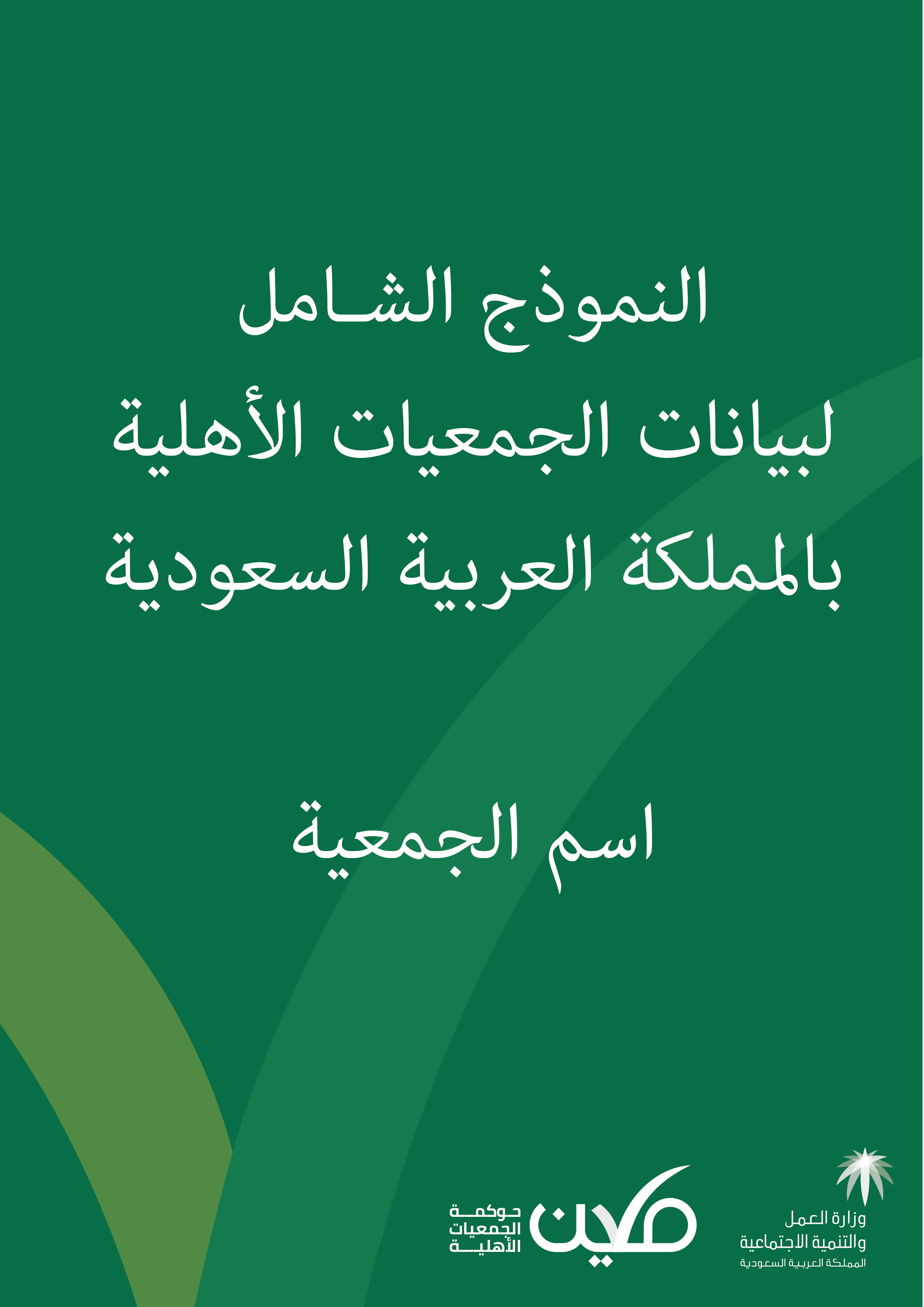 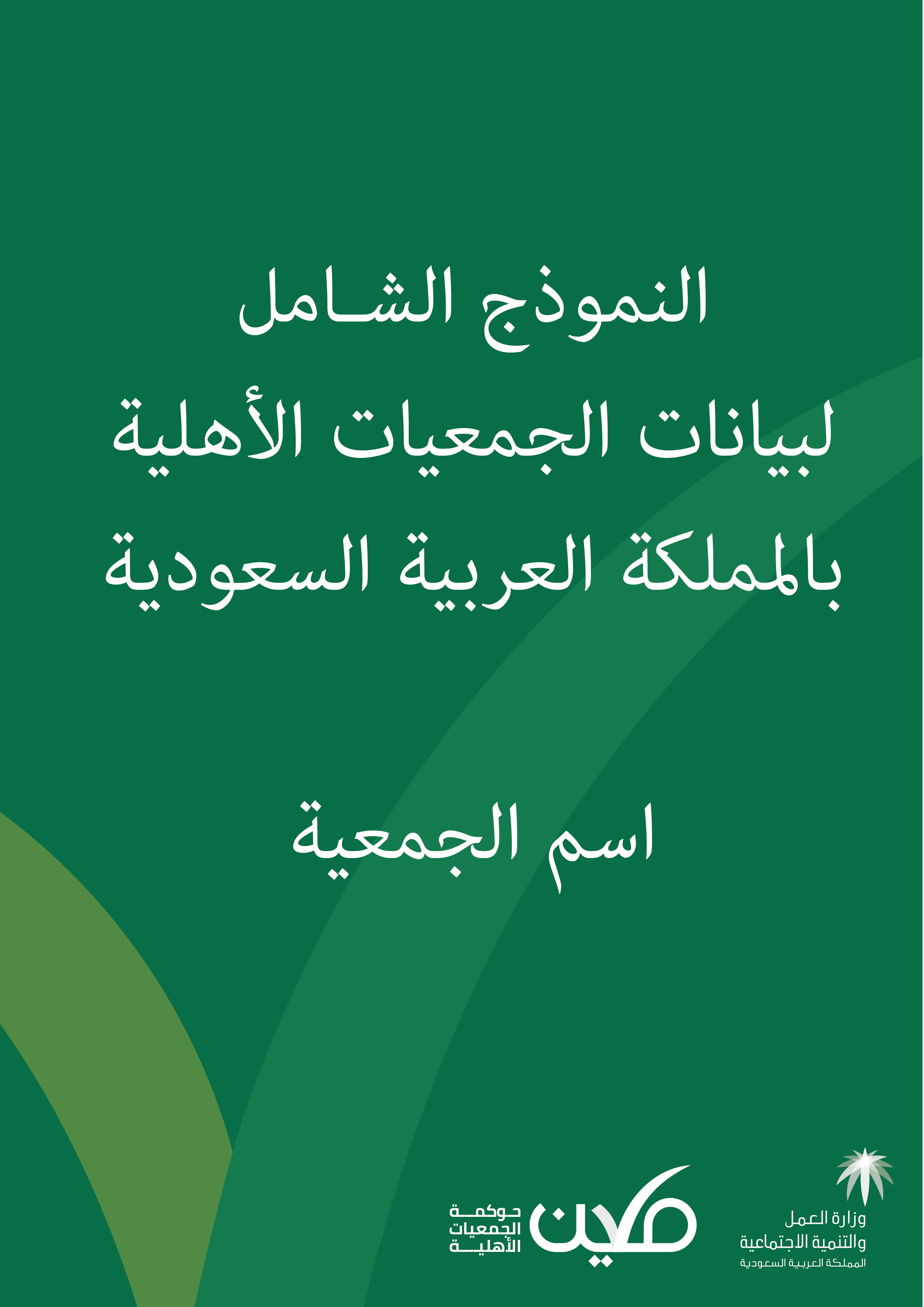 